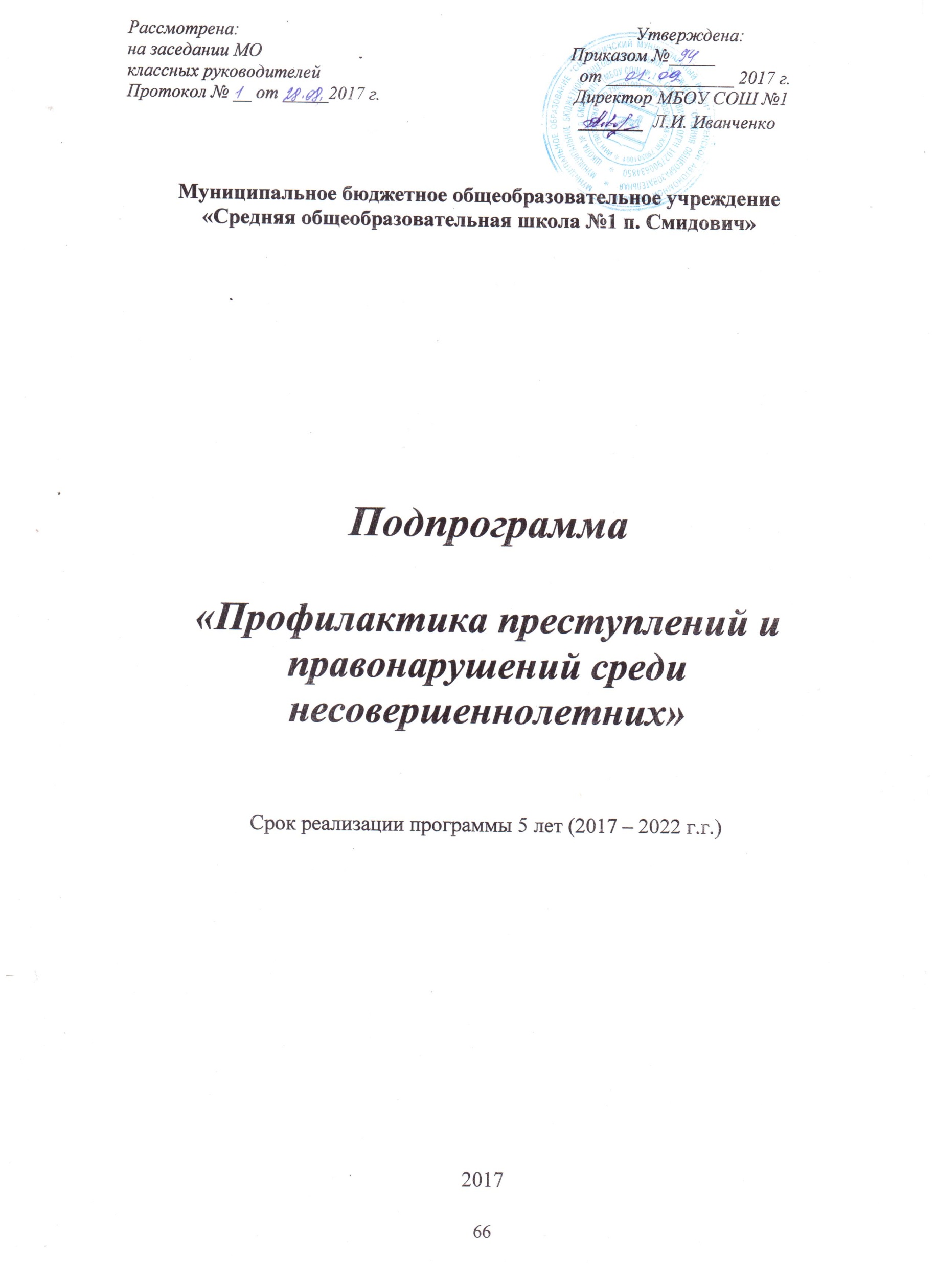 Пояснительная запискаДетская безнадзорность и беспризорность - следствие современной социально-экономической и духовно-нравственной ситуации в России, которая характеризуется нарастанием социального неблагополучия семей, падением их жизненного уровня, криминализацией среды, ростом преступности среди взрослых и порождают опасные для подрастающего поколения и общества в целом тенденции: рост числа граждан, лишённых родительских прав, что предопределяет широкое распространение социального сиротства и беспризорности среди несовершеннолетних;нарушения прав детей;рост ранней алкоголизации и наркомании подростков, который ведёт к увеличению числа преступлений, совершённых несовершеннолетними;омоложение преступности;увеличение числа несовершеннолетних правонарушителей из семей, находящихся в социально-опасном положении.Современная школа оказывает систематизированное и последовательно влияние на формирование личности человека. В процессе воспитания происходит передача культурных и нравственных ценностей, накопленных человечеством за многотысячную историю, а также закладываются основы мировоззрения растущего человека, происходит его социализация. Решая, как воспитывать подрастающее поколение, общество одновременно решает, каким оно будет завтра. Это возлагает на педагогических работников большую ответственность. Особенно мы осознаём такую ответственность, когда говорим о воспитании у подрастающего поколения потребности вести здоровый образ жизни, получать высокий уровень образования и искать своё место в будущем.Эти тревожные тенденции, имеющие место и в семьях несовершеннолетних, обучающихся в школе,  свидетельствуют о необходимости совершенствования системы профилактики безнадзорности и правонарушений несовершеннолетних. С целью систематизации работы образовательного учреждения в области профилактики создана подпрограмма профилактики правонарушений среди несовершеннолетних в МБОУ СОШ №1 п. Смидович.Правовая основа программы Правовую основу программы профилактики безнадзорности и правонарушений составляют:Международная Конвенция ООН о правах ребёнкаКонституция Российской Федерации;Федеральный закон РФ «Об основах системы профилактики безнадзорности и правонарушений несовершеннолетних;Указы Президента РФ;Кодекс Российской Федерации об административных правонарушениях;принимаемые в соответствии с указами Президента нормативные правовые акты государственных органов и органов местного самоуправления субъекта РФ.Цели программы:- обеспечить единый комплексный подход к разрешению ситуаций, связанных с проблемами безнадзорности и правонарушений;- создать условия для эффективного функционирования системы профилактики безнадзорности и правонарушений. Задачи программы:- повышение уровня профилактической работы с подростками в образовательном учреждении;- защита прав и законных интересов несовершеннолетних, находящихся в трудной жизненной ситуации;- раннее выявление семейного неблагополучия и оказание специализированной адресной помощи;- создание условий для психолого-педагогической, медицинской и правовой поддержки обучающихся;- осуществление индивидуального подхода к обучающимся и оказание помощи в охране их психофизического и нравственного здоровья;- осуществление консультативно-профилактической работы среди обучающихся, педагогических работников, родителей.- развитие системы организованного досуга и отдыха «детей группы риска»Содержание программы Программа содержит 4 блока: организационная работа, диагностическая работа, профилактическая работа с обучающимися, профилактическая работа с родителями.Организационная работа направлена на разработку и осуществление комплекса мероприятий по профилактике правонарушений, алкоголизма, наркомании, токсикомании, осуществление систематической работы с картотекой обучающихся «группы риска».Диагностическая работа предполагает создание банка данных об образе жизни семей обучающихся, о положении детей в системе внутрисемейных отношений, выявление негативных привычек подростков, взаимоотношений подростков с педагогами школы.Профилактическая работа со школьниками включает предупредительно-профилактическую деятельность и индивидуальную работу с подростками девиантного поведения и детьми «группы риска» Предупредительно-профилактическая деятельность осуществляется через систему классных часов, общешкольных мероприятий, с помощью индивидуальных бесед. Она способствует формированию у обучающихся представлений об адекватном поведении, о здоровой, несклонной к правонарушениям личности.Задача индивидуальной работы с подростками девиантного поведения состоит в содействии сознательному выбору воспитанником своего жизненного пути.Работа выстраивается в несколько этапов:Профилактическая работа с родителями предусматривает установление неиспользованного резерва семейного воспитания, нахождение путей оптимального педагогического взаимодействия школы и семьи, включение семьи в воспитательный процесс через систему родительских собраний, общешкольных мероприятий с детьми и родителями.Программу реализует администрация школы (с привлечением заинтересованных ведомств), классные руководители, активные родители. В целях профилактики безнадзорности в школе работают кружки и секции.Планы мероприятий по каждому блоку работы.Организационная работа:Планирование и коррекция работы по профилактике правонарушений совместно ПДН.Организация работы школьного Совета профилактики.Проведение тематических классных часов.Педагогический всеобуч для родителей.Социально-педагогическая работа с детьми «группы риска». Составление социального паспорта классов, школы.Ведение картотеки обучающихся из неблагополучных семей, обучающихся, стоящих на внутришкольном учёте, карты семьи.Проведение акции «Всеобуч» (посещение семей, выявление обучающихся, не посещающих школу).Выявление и постановка на учёт детей с девиантным поведением, вовлечение их в спортивные секции и кружки.Диагностическая работа:Анкетирование обучающихся 5-11-х классов на предмет выявления фактов употребления алкоголя, табачных изделий, наркотических веществ. Анкетирование обучающихся с целью выявления намерений по окончанию школы и дальнейших жизненных планов (7-11 кл.). Проведение диагностических методик изучения личности ученика: памятные даты моей жизни, моё состояние, блиц-опрос, готовность к саморазвитию и др. Заполнение карты сопровождения учащихся группы «риска». Профилактическая работа со школьниками:1 направление:Предупредительно-профилактическая деятельность:реализация системы воспитательной работы школы; проведение мероприятий совместно с ПДН ОМВД; классные часы по пожарной  и дорожной безопасности; организация правового всеобуча; профориентационная работа; психологические тренинги;проведение бесед по профилактике употребления ПАВ. Организация досуговой деятельности обучающихся «группы риска»:вовлечение обучающихся «группы риска» в кружки и спортивные секции; вовлечение обучающихся в классные, общешкольные и районные мероприятия; охват организованным отдыхом подростков «группы риска» в каникулярное время и интересным содержательным досугом в течение всего года; оказание помощи в трудоустройстве в летний период через Центр занятости населения; привлечение подростков к шефской помощи младшим школьникам.2 направление: Индивидуальная работа с подростками с девиантным поведением. Работа в этом направлении предполагает:выявление причин отклонений в поведении; беседы классного руководителя, администрации школы с подростком; приглашение на Совет по профилактике правонарушений; беседы инспектора ПДН; вовлечение в творческую жизнь класса, школы, в кружки, секции; направление ходатайств, представлений в КДН и ПДН, опеку; проведение тренинговых занятий с категорией таких обучающихся.Профилактическая работа с родителями:выбор родительского комитета в классах. выбор родителей в состав школьного  Совета.проведение «Дня открытых дверей» для родителей. привлечение родителей к проведению внеклассных мероприятий. привлечение родителей к осуществлению правопорядка во время проведения культурно-массовых мероприятий. выявление социально-неблагополучных, малообеспеченных, многодетных семей и постановка их на внутришкольный учет. посещение по месту жительства семей, в которых проживают дети, находящиеся в социально-опасном положении.Примерные темы родительского лектория:     	Организация консультаций специалистов: психологов, педагогов, медицинских работников для родителей.    	Организация тематических встреч родителей с работниками образования, правоохранительных органов, органов здравоохранения.     	Использование разнообразных форм для проведения родительских собраний: лекции, конференции, ролевые игры, родительские тренинги и др.Планируемые результатыПлан мероприятий направленных на реализацию направлений программыКритерии отслеживания эффективности программыЭтапСодержаниеИзучение подростка и окружающей его средыДиагностика подросткаОбеспечение психологической готовности подростка к изменениюБеседы с подростком, вхождение в доверие к нему, пробуждение его интереса к той или иной деятельностиНакопление подростком нравственно положительных качеств, поступковСтимулирование адекватного социального опыта поведения, изменений, профориентационная работа СамовоспитаниеПоддержка подростка в процессе самовоспитанияТемаСодержаниеПрофориентация школьников1) Профориентация, её цели и задачи2) Правильный и ошибочный выбор профессии. Занятость населения, ситуация на местном рынке труда3) Важность самостоятельного и обоснованного выбора профессии вашим ребёнком.По профилактике употребления ПАВ1) ПАВ и его влияние на организм ребенка.2) Как определить, что ребёнок начал употреблять ПАВ.3) Семейные конфликты - причина употребления подростком ПАВ4) Как контролировать эмоциональное состояние ребёнка.По профилактике правонарушений и преступлений1) Права и обязанности семьи.2) Права, обязанности и ответственность родителей.3) Нравственные законы жизни.4) Права и обязанности ребёнка в семье, в школе, в социуме.5) Причина детских суицидов.6) Свободное время и развлечения обучающихся.1 блок-разработать комплекс мероприятий, необходимых для профилактики правонарушений,-создать банк данных по обучающимся и семьям «группы риска»2 блок-получение характеристики микроклимата семьи, что облегчит поиск взаимодействия школы и семьи, - получение информации о «вредных» привычках учащихся, необходимой для быстрого оказания квалифицированной помощи - получение информации о состоянии здоровья учащихся3 блок-сформировать жизненную позицию ребёнка4 блок-создание приоритетного родительского воспитания, -организация педагогического просвещения родителей, -построение демократической системы отношений детей и взрослых№ п\пСодержание работыСодержание работыклассыклассыклассыСрокиСрокиСрокиСрокиОтветственныеОтветственныеОтветственныеОтветственныеОтветственныеОтветственныеОтветственныеОтветственныеОрганизационные мероприятияОрганизационные мероприятияОрганизационные мероприятияОрганизационные мероприятияОрганизационные мероприятияОрганизационные мероприятияОрганизационные мероприятияОрганизационные мероприятияОрганизационные мероприятияОрганизационные мероприятияОрганизационные мероприятияОрганизационные мероприятияОрганизационные мероприятияОрганизационные мероприятияОрганизационные мероприятияОрганизационные мероприятияОрганизационные мероприятияОрганизационные мероприятия1Изучение и систематизация социальной структуры семей обучающихся  школы.Изучение и систематизация социальной структуры семей обучающихся  школы.1-111-111-11СентябрьСентябрьСентябрьСентябрьСентябрьКлассные руководители 1-11 кл. Зам.дир.по ВРКлассные руководители 1-11 кл. Зам.дир.по ВРКлассные руководители 1-11 кл. Зам.дир.по ВРКлассные руководители 1-11 кл. Зам.дир.по ВРКлассные руководители 1-11 кл. Зам.дир.по ВРКлассные руководители 1-11 кл. Зам.дир.по ВРКлассные руководители 1-11 кл. Зам.дир.по ВР2Выявление детей "группы риска", детей с девиантным поведением, детей из неблагополучных и малообеспеченных семейВыявление детей "группы риска", детей с девиантным поведением, детей из неблагополучных и малообеспеченных семей1-111-111-11СентябрьСентябрьСентябрьСентябрьСентябрьКлассные руководители 1-11 кл. Зам.дир.по ВРКлассные руководители 1-11 кл. Зам.дир.по ВРКлассные руководители 1-11 кл. Зам.дир.по ВРКлассные руководители 1-11 кл. Зам.дир.по ВРКлассные руководители 1-11 кл. Зам.дир.по ВРКлассные руководители 1-11 кл. Зам.дир.по ВРКлассные руководители 1-11 кл. Зам.дир.по ВР3Организация заполнения в классах социальных паспортовОрганизация заполнения в классах социальных паспортов1-111-111-11СентябрьСентябрьСентябрьСентябрьСентябрьКлассные руководители 1-11 кл. Зам.дир.по ВРКлассные руководители 1-11 кл. Зам.дир.по ВРКлассные руководители 1-11 кл. Зам.дир.по ВРКлассные руководители 1-11 кл. Зам.дир.по ВРКлассные руководители 1-11 кл. Зам.дир.по ВРКлассные руководители 1-11 кл. Зам.дир.по ВРКлассные руководители 1-11 кл. Зам.дир.по ВР4Составление банка данных и социального паспорта школыСоставление банка данных и социального паспорта школы1-111-111-11СентябрьСентябрьСентябрьСентябрьСентябрьЗам.дир.по ВРЗам.дир.по ВРЗам.дир.по ВРЗам.дир.по ВРЗам.дир.по ВРЗам.дир.по ВРЗам.дир.по ВР5Анализ состояния преступности и безнадзорности обучающихся школы  ( по информации ПДН)Анализ состояния преступности и безнадзорности обучающихся школы  ( по информации ПДН)1-111-111-11Август-сентябрьАвгуст-сентябрьАвгуст-сентябрьАвгуст-сентябрьАвгуст-сентябрьЗам.дир.по ВРЗам.дир.по ВРЗам.дир.по ВРЗам.дир.по ВРЗам.дир.по ВРЗам.дир.по ВРЗам.дир.по ВР6Планирование и корректировка работы по профилактике правонарушений обучающихся школы совместно с КДН и ПДН ОМВДПланирование и корректировка работы по профилактике правонарушений обучающихся школы совместно с КДН и ПДН ОМВД1-111-111-11Август-сентябрьАвгуст-сентябрьАвгуст-сентябрьАвгуст-сентябрьАвгуст-сентябрьЗам.дир.по ВРЗам.дир.по ВРЗам.дир.по ВРЗам.дир.по ВРЗам.дир.по ВРЗам.дир.по ВРЗам.дир.по ВР7Организация работы Совета профилактики школы ( по отдельному плану)Организация работы Совета профилактики школы ( по отдельному плану)1-111-111-111 раз в месяц1 раз в месяц1 раз в месяц1 раз в месяц1 раз в месяцЗам.дир.по ВРЗам.дир.по ВРЗам.дир.по ВРЗам.дир.по ВРЗам.дир.по ВРЗам.дир.по ВРЗам.дир.по ВР8Участие в акциях, профилактических мероприятиях Участие в акциях, профилактических мероприятиях 1-111-111-11В течение годаВ течение годаВ течение годаВ течение годаВ течение годаАдминистрация школыАдминистрация школыАдминистрация школыАдминистрация школыАдминистрация школыАдминистрация школыАдминистрация школы9Анкетирование обучающихся с целью выявления склонности к правонарушениямАнкетирование обучающихся с целью выявления склонности к правонарушениям5-115-115-11Октябрь Октябрь Октябрь Октябрь Октябрь Классные руководителиКлассные руководителиКлассные руководителиКлассные руководителиКлассные руководителиКлассные руководителиКлассные руководители10Вовлечение "трудных" обучающихся в кружки и секции.Вовлечение "трудных" обучающихся в кружки и секции.2-112-112-11Сентябрь -октябрьСентябрь -октябрьСентябрь -октябрьСентябрь -октябрьСентябрь -октябрьКлассные руководителиКлассные руководителиКлассные руководителиКлассные руководителиКлассные руководителиКлассные руководителиКлассные руководители11Своевременное принятие мер по поступившим сигналам о правонарушениях учащихся: а) индивидуальные беседы; б)посещение семьи; в)приглашение на Совет профилактикиСвоевременное принятие мер по поступившим сигналам о правонарушениях учащихся: а) индивидуальные беседы; б)посещение семьи; в)приглашение на Совет профилактики1-111-111-11По необходимостиПо необходимостиПо необходимостиПо необходимостиПо необходимостиАдминистрация школыАдминистрация школыАдминистрация школыАдминистрация школыАдминистрация школыАдминистрация школыАдминистрация школы12Организация и проведение социального патронажа обучающихся "группы риска",  неблагополучных семей.Организация и проведение социального патронажа обучающихся "группы риска",  неблагополучных семей.1-111-111-11По необходимостиПо необходимостиПо необходимостиПо необходимостиПо необходимостиКлассные руководителиКлассные руководителиКлассные руководителиКлассные руководителиКлассные руководителиКлассные руководителиКлассные руководители13Участие в совместных рейдах на квартиры учащихся, стоящих на учете в ПДН, КДН и ВШК. Участие в совместных рейдах на квартиры учащихся, стоящих на учете в ПДН, КДН и ВШК. 5-115-115-11По плану ПДНПо плану ПДНПо плану ПДНПо плану ПДНПо плану ПДН классные руководители классные руководители классные руководители классные руководители классные руководители классные руководители классные руководители14Сверка списков состоящих на учете с ПДН, КДН, опекойСверка списков состоящих на учете с ПДН, КДН, опекой1-111-111-11ЕжемесячноЕжемесячноЕжемесячноЕжемесячноЕжемесячноКлассные руководителиКлассные руководителиКлассные руководителиКлассные руководителиКлассные руководителиКлассные руководителиКлассные руководители15Выявление детей, занимающихся 
бродяжничеством, попрошайничеством  и другой противоправной деятельностьюВыявление детей, занимающихся 
бродяжничеством, попрошайничеством  и другой противоправной деятельностью1-111-111-112 раза в год2 раза в год2 раза в год2 раза в год2 раза в год Администрация школы, инспектор ПДН Администрация школы, инспектор ПДН Администрация школы, инспектор ПДН Администрация школы, инспектор ПДН Администрация школы, инспектор ПДН Администрация школы, инспектор ПДН Администрация школы, инспектор ПДН16Выявление учащихся, не посещающих занятия, принятие мер по возвращению их в школуВыявление учащихся, не посещающих занятия, принятие мер по возвращению их в школу1-111-111-11По факту пропусков занятий (ежедневно)По факту пропусков занятий (ежедневно)По факту пропусков занятий (ежедневно)По факту пропусков занятий (ежедневно)По факту пропусков занятий (ежедневно)классные руководителиклассные руководителиклассные руководителиклассные руководителиклассные руководителиклассные руководителиклассные руководители17Организация работы (тематической, информационной и др.), способствующей профилактике безнадзорности и правонарушений несовершеннолетних на базе библиотекиОрганизация работы (тематической, информационной и др.), способствующей профилактике безнадзорности и правонарушений несовершеннолетних на базе библиотеки1-111-111-11В течение годаВ течение годаВ течение годаВ течение годаВ течение годаЗаместитель директора по ВР,
Библиотекарь, классные руководителиЗаместитель директора по ВР,
Библиотекарь, классные руководителиЗаместитель директора по ВР,
Библиотекарь, классные руководителиЗаместитель директора по ВР,
Библиотекарь, классные руководителиЗаместитель директора по ВР,
Библиотекарь, классные руководителиЗаместитель директора по ВР,
Библиотекарь, классные руководителиЗаместитель директора по ВР,
Библиотекарь, классные руководителиРабота с обучающимисяРабота с обучающимисяРабота с обучающимисяРабота с обучающимисяРабота с обучающимисяРабота с обучающимисяРабота с обучающимисяРабота с обучающимисяРабота с обучающимисяРабота с обучающимисяРабота с обучающимисяРабота с обучающимисяРабота с обучающимисяРабота с обучающимисяРабота с обучающимисяРабота с обучающимисяРабота с обучающимисяРабота с обучающимися11Оказание обучающимся информационно-правовой помощи1-111-111-11В течение годаВ течение годаВ течение годаВ течение годаВ течение годаЗаместитель директора по ВР, Кл. рук-лиЗаместитель директора по ВР, Кл. рук-лиЗаместитель директора по ВР, Кл. рук-лиЗаместитель директора по ВР, Кл. рук-лиЗаместитель директора по ВР, Кл. рук-лиЗаместитель директора по ВР, Кл. рук-лиЗаместитель директора по ВР, Кл. рук-ли22Оказание помощи вновь прибывшим обучающимся в адаптации в новом классном коллективе1-111-111-11По необходимости.По необходимости.По необходимости.По необходимости.По необходимости.Классные руководителиКлассные руководителиКлассные руководителиКлассные руководителиКлассные руководителиКлассные руководителиКлассные руководители33Оказание помощи учащимся в прохождении адаптационного периода1, 5, 10 классы1, 5, 10 классы1, 5, 10 классыСентябрь-октябрьСентябрь-октябрьСентябрь-октябрьСентябрь-октябрьСентябрь-октябрьклассные руководителиклассные руководителиклассные руководителиклассные руководителиклассные руководителиклассные руководителиклассные руководители44Оказание помощи обучающимся , оказавшимся в трудной жизненной ситуации. Консультирование  специалистами.1-111-111-11В течение годаВ течение годаВ течение годаВ течение годаВ течение годаАдминистрация школы, классные руководителиАдминистрация школы, классные руководителиАдминистрация школы, классные руководителиАдминистрация школы, классные руководителиАдминистрация школы, классные руководителиАдминистрация школы, классные руководителиАдминистрация школы, классные руководители55Организация досуга обучающихся (по плану воспитательной  работы школы)1-111-111-11В течение годаВ течение годаВ течение годаВ течение годаВ течение годаКлассные руководителиКлассные руководителиКлассные руководителиКлассные руководителиКлассные руководителиКлассные руководителиКлассные руководители66Изучение федеральных, региональных и локальных нормативно-правовых документов, необходимых для профилактики правонарушений несовершеннолетних.1-111-111-11В течение годаВ течение годаВ течение годаВ течение годаВ течение годаАдминистрация школы, учитель обществознанияАдминистрация школы, учитель обществознанияАдминистрация школы, учитель обществознанияАдминистрация школы, учитель обществознанияАдминистрация школы, учитель обществознанияАдминистрация школы, учитель обществознанияАдминистрация школы, учитель обществознания77Классные часы на тему разрешения конфликтов 7-117-117-11В течение годаВ течение годаВ течение годаВ течение годаВ течение годаКлассные руководителиКлассные руководителиКлассные руководителиКлассные руководителиКлассные руководителиКлассные руководителиКлассные руководители88Охват организованным отдыхом и трудом обучающихся " группы риска" в каникулярное время и интересным, содержательным досугом в течение года.1-111-111-11В течение годаВ течение годаВ течение годаВ течение годаВ течение годаЗаместитель директора по ВР,  классные руководителиЗаместитель директора по ВР,  классные руководителиЗаместитель директора по ВР,  классные руководителиЗаместитель директора по ВР,  классные руководителиЗаместитель директора по ВР,  классные руководителиЗаместитель директора по ВР,  классные руководителиЗаместитель директора по ВР,  классные руководители99Контроль за посещаемостью уроков,поведением детей "группы риска". -1-111-111-11ЕжедневноЕжедневноЕжедневноЕжедневноЕжедневноЗаместитель директора по ВР,  классные руководителиЗаместитель директора по ВР,  классные руководителиЗаместитель директора по ВР,  классные руководителиЗаместитель директора по ВР,  классные руководителиЗаместитель директора по ВР,  классные руководителиЗаместитель директора по ВР,  классные руководителиЗаместитель директора по ВР,  классные руководители1010Самоотчеты обучающихся на заседаниях Совета профилактики школы об успеваемости, посещаемости, поведению, занятости в свободное время.2-11|2-11|2-11|По отдельному плануПо отдельному плануПо отдельному плануПо отдельному плануПо отдельному плануСовет профилактики школыСовет профилактики школыСовет профилактики школыСовет профилактики школыСовет профилактики школыСовет профилактики школыСовет профилактики школы1111Информирование о  деятельности досуговых объединений 1-111-111-11СентябрьСентябрьСентябрьСентябрьСентябрьЗаместитель директора по ВР, педагоги дополнительного образованияЗаместитель директора по ВР, педагоги дополнительного образованияЗаместитель директора по ВР, педагоги дополнительного образованияЗаместитель директора по ВР, педагоги дополнительного образованияЗаместитель директора по ВР, педагоги дополнительного образованияЗаместитель директора по ВР, педагоги дополнительного образованияЗаместитель директора по ВР, педагоги дополнительного образованияРабота с семьейРабота с семьейРабота с семьейРабота с семьейРабота с семьейРабота с семьейРабота с семьейРабота с семьейРабота с семьейРабота с семьейРабота с семьейРабота с семьейРабота с семьейРабота с семьейРабота с семьейРабота с семьейРабота с семьейРабота с семьей11Изучение социальной структуры семей обучающихся школы, определение их социальных категорий.1-111-111-11Сентябрь Сентябрь Сентябрь Сентябрь классные руководителиклассные руководителиклассные руководителиклассные руководителиклассные руководителиклассные руководителиклассные руководителиклассные руководители22Выявление семей, уклоняющихся от воспитания детей, социально-неблагополучных семей.1-111-111-11Август - сентябрьАвгуст - сентябрьАвгуст - сентябрьАвгуст - сентябрьклассные руководителиклассные руководителиклассные руководителиклассные руководителиклассные руководителиклассные руководителиклассные руководителиклассные руководители33Привлечение родителей к воспитательной работе с учащимися.1-111-111-11В течение годаВ течение годаВ течение годаВ течение годаклассные руководителиклассные руководителиклассные руководителиклассные руководителиклассные руководителиклассные руководителиклассные руководителиклассные руководители44Консультирование родителей  педагогами школы1-111-111-11по необходимостипо необходимостипо необходимостипо необходимостиПедагогиПедагогиПедагогиПедагогиПедагогиПедагогиПедагогиПедагоги55Организация тематических встреч родителей с руководителями ОУ, представителями правоохранительных органов, прокуратуры, органов здравоохранения.7-117-117-11Ноябрь, апрельНоябрь, апрельНоябрь, апрельНоябрь, апрельАдминистрация школыАдминистрация школыАдминистрация школыАдминистрация школыАдминистрация школыАдминистрация школыАдминистрация школыАдминистрация школыПравовой всеобуч учащихся Правовой всеобуч учащихся Правовой всеобуч учащихся Правовой всеобуч учащихся Правовой всеобуч учащихся Правовой всеобуч учащихся Правовой всеобуч учащихся Правовой всеобуч учащихся Правовой всеобуч учащихся Правовой всеобуч учащихся Правовой всеобуч учащихся Правовой всеобуч учащихся Правовой всеобуч учащихся Правовой всеобуч учащихся Правовой всеобуч учащихся Правовой всеобуч учащихся Правовой всеобуч учащихся Правовой всеобуч учащихся 11Проведение бесед,  классных часов по разъяснению правил поведения и правовой информированности обучающихся.1-111-111-11по планам ВРпо планам ВРпо планам ВРпо планам ВРКлассные руководителиКлассные руководителиКлассные руководителиКлассные руководителиКлассные руководителиКлассные руководителиКлассные руководителиКлассные руководители22Проведение тематических бесед и лекций с разъяснением учащимся ответственности за совершение правонарушений (курение, употребление спиртных напитков, сквернословие)1-111-111-11Ноябрь, апрельНоябрь, апрельНоябрь, апрельНоябрь, апрельАдминистрация школы,  инспектор ПДН, кл.рук-лиАдминистрация школы,  инспектор ПДН, кл.рук-лиАдминистрация школы,  инспектор ПДН, кл.рук-лиАдминистрация школы,  инспектор ПДН, кл.рук-лиАдминистрация школы,  инспектор ПДН, кл.рук-лиАдминистрация школы,  инспектор ПДН, кл.рук-лиАдминистрация школы,  инспектор ПДН, кл.рук-лиАдминистрация школы,  инспектор ПДН, кл.рук-ли33Активизация работы по пропаганде правовых знаний среди несовершеннолетних (разработка тематики лекций, бесед по пропаганде правовых знаний, проведение месячников, иные мероприятия по пропаганде правовых знаний и т.д.)1-111-111-11В течение года В течение года В течение года В течение года Заместитель директора по ВР, инспектор ПДН, классные руководителиЗаместитель директора по ВР, инспектор ПДН, классные руководителиЗаместитель директора по ВР, инспектор ПДН, классные руководителиЗаместитель директора по ВР, инспектор ПДН, классные руководителиЗаместитель директора по ВР, инспектор ПДН, классные руководителиЗаместитель директора по ВР, инспектор ПДН, классные руководителиЗаместитель директора по ВР, инспектор ПДН, классные руководителиЗаместитель директора по ВР, инспектор ПДН, классные руководителиПрофилактика алкоголизма и наркоманииПрофилактика алкоголизма и наркоманииПрофилактика алкоголизма и наркоманииПрофилактика алкоголизма и наркоманииПрофилактика алкоголизма и наркоманииПрофилактика алкоголизма и наркоманииПрофилактика алкоголизма и наркоманииПрофилактика алкоголизма и наркоманииПрофилактика алкоголизма и наркоманииПрофилактика алкоголизма и наркоманииПрофилактика алкоголизма и наркоманииПрофилактика алкоголизма и наркоманииПрофилактика алкоголизма и наркоманииПрофилактика алкоголизма и наркоманииПрофилактика алкоголизма и наркоманииПрофилактика алкоголизма и наркоманииПрофилактика алкоголизма и наркоманииПрофилактика алкоголизма и наркомании11Диагностика обучающихся по выявлению их склонностей к вредным привычкам.5-115-115-1111111111Заместитель директора по ВР,  классные руководителиЗаместитель директора по ВР,  классные руководителиЗаместитель директора по ВР,  классные руководителиЗаместитель директора по ВР,  классные руководителиЗаместитель директора по ВР,  классные руководителиЗаместитель директора по ВР,  классные руководителиЗаместитель директора по ВР,  классные руководителиЗаместитель директора по ВР,  классные руководители22Привлечение узких специалистов для профилактики вредных привычек.7-117-117-11По запросуПо запросуПо запросуПо запросуЗаместитель директора по ВР,  классные руководителиЗаместитель директора по ВР,  классные руководителиЗаместитель директора по ВР,  классные руководителиЗаместитель директора по ВР,  классные руководителиЗаместитель директора по ВР,  классные руководителиЗаместитель директора по ВР,  классные руководителиЗаместитель директора по ВР,  классные руководителиЗаместитель директора по ВР,  классные руководители33Проведение акции "За здоровый образ жизни"( по отдельному плану)1-111-111-1101010101Заместитель директора по ВР,  классные руководителиЗаместитель директора по ВР,  классные руководителиЗаместитель директора по ВР,  классные руководителиЗаместитель директора по ВР,  классные руководителиЗаместитель директора по ВР,  классные руководителиЗаместитель директора по ВР,  классные руководителиЗаместитель директора по ВР,  классные руководителиЗаместитель директора по ВР,  классные руководители44Освящение вопросов профилактики  алкоголизма и наркомании 8-11.8-11.8-11.По запросуПо запросуПо запросуПо запросуклассные руководителиклассные руководителиклассные руководителиклассные руководителиклассные руководителиклассные руководителиклассные руководителиклассные руководители55Проведение конкурса плакатов и рисунков «Мы за здоровый образ жизни!».10101010Заместитель директора по ВР, классные руководителиЗаместитель директора по ВР, классные руководителиЗаместитель директора по ВР, классные руководителиЗаместитель директора по ВР, классные руководителиЗаместитель директора по ВР, классные руководителиЗаместитель директора по ВР, классные руководителиЗаместитель директора по ВР, классные руководителиЗаместитель директора по ВР, классные руководителиОтслеживание эффективности всей программы - появление у подростков устойчивых интересов;- положительная динамика изменения количества подростков, состоящих на учёте в ПДН ОМВД; -уменьшение количества детей «группы риска»- уменьшение количества причин , по которым дети попадают в «группу риска».Отслеживание эффективности каждого проводимого мероприятия программы-проведение анкетирования, опросов участников (учащихся, родителей), с целью отслеживания эффективности, проводимых мероприятий, динамики осознания проблемы и отношения к ней, уровня и степени добровольной вовлечённости родителей и учащихся в мероприятия.Конечный результат реализации программыПоложительная динамика состояния преступности, преодоление тенденции роста числа правонарушений несовершеннолетних, создание условий для обеспечения защиты их прав, социальной реабилитации и адаптации в обществе, стабилизация числа беспризорных детей и подростков.